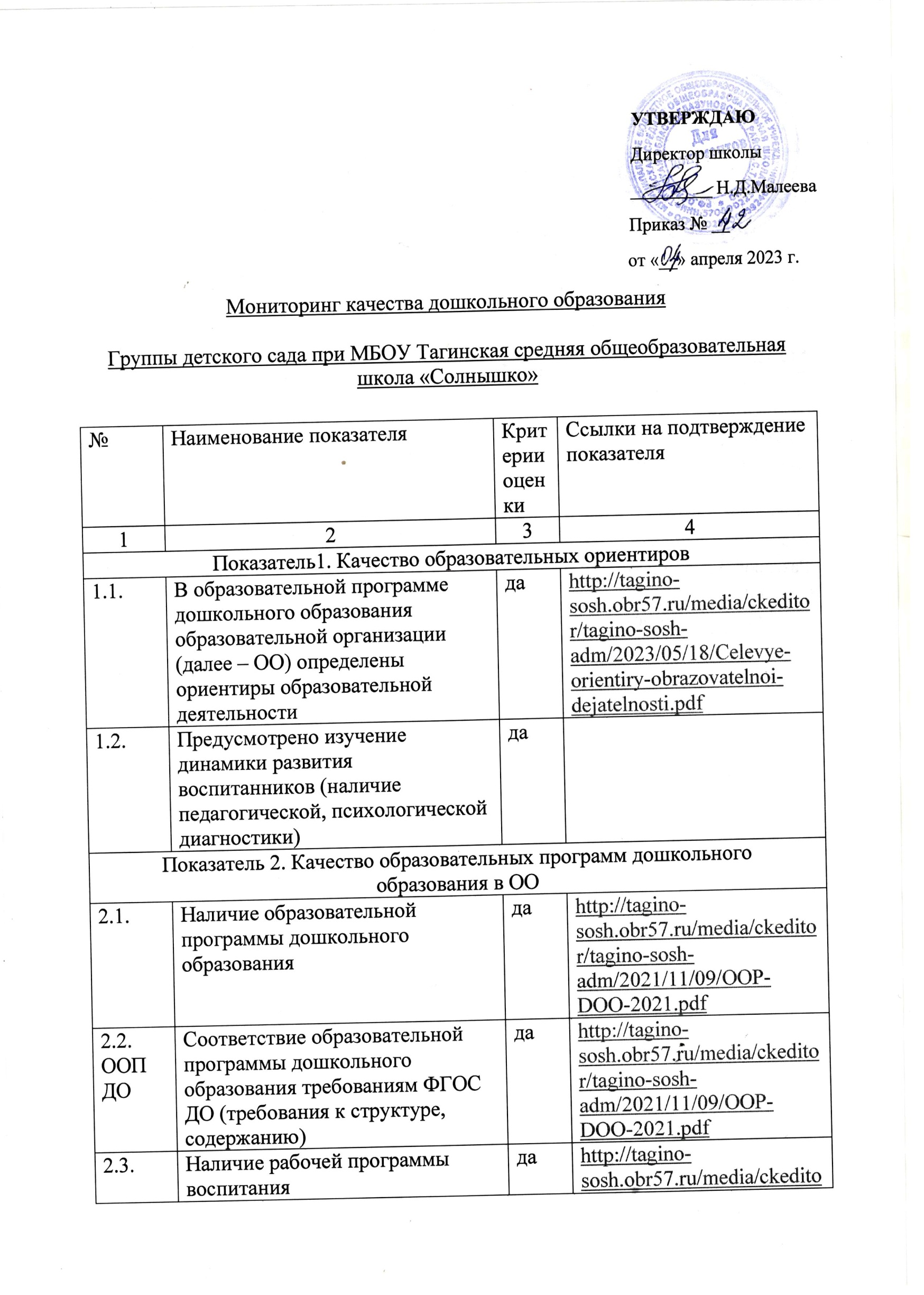 2.3.Наличие рабочей программы воспитаниядаhttp://tagino-sosh.obr57.ru/media/ckeditor/tagino-sosh-adm/2021/12/28/raboczaja-programma-vospitanija.pdf 2.4.В ОО реализуются дополнительные общеразвивающие программынетПоказатель 3. Качество содержания образовательной деятельности в ООПоказатель 3. Качество содержания образовательной деятельности в ООПоказатель 3. Качество содержания образовательной деятельности в ООПоказатель 3. Качество содержания образовательной деятельности в ОО3.1.Содержание образовательной программы дошкольного образования обеспечивает развитие личности в соответствии с возрастными и индивидуальными особенностями детей по образовательным областям:Содержание образовательной программы дошкольного образования обеспечивает развитие личности в соответствии с возрастными и индивидуальными особенностями детей по образовательным областям:Содержание образовательной программы дошкольного образования обеспечивает развитие личности в соответствии с возрастными и индивидуальными особенностями детей по образовательным областям:- социально-коммуникативное развитиедаhttp://tagino-sosh.obr57.ru/media/ckeditor/tagino-sosh-adm/2021/11/09/Uczebnyja-plan-doshkolnoi-gruppy-2021-2022.pdf - познавательное развитиеда http://tagino-sosh.obr57.ru/media/ckeditor/tagino-sosh-adm/2021/11/09/Uczebnyja-plan-doshkolnoi-gruppy-2021-2022.pdf - речевое развитиедаhttp://tagino-sosh.obr57.ru/media/ckeditor/tagino-sosh-adm/2021/11/09/Uczebnyja-plan-doshkolnoi-gruppy-2021-2022.pdf - художественно-эстетическое развитиедаhttp://tagino-sosh.obr57.ru/media/ckeditor/tagino-sosh-adm/2021/11/09/Uczebnyja-plan-doshkolnoi-gruppy-2021-2022.pdf - физическое развитиедаhttp://tagino-sosh.obr57.ru/media/ckeditor/tagino-sosh-adm/2021/11/09/Uczebnyja-plan-doshkolnoi-gruppy-2021-2022.pdf Показатель 4. Качество образовательного процесса в ООПоказатель 4. Качество образовательного процесса в ООПоказатель 4. Качество образовательного процесса в ООПоказатель 4. Качество образовательного процесса в ОО4.1.Предусмотрена поддержка организации различных видов детской деятельности в соответствии с возрастными и индивидуальными особенностямида4.2.Предусмотрен режим и распорядок дня, чередующий активность детейдаhttp://tagino-sosh.obr57.ru/media/ckeditor/tagino-sosh-adm/2021/12/28/rezhim-dnja.pdf 4.3.Предусмотрено использование информационных технологийдаПоказатель 5. Качество образовательных условий в ООПоказатель 5. Качество образовательных условий в ООПоказатель 5. Качество образовательных условий в ООПоказатель 5. Качество образовательных условий в ОО5.1Кадровые условия1/100%http://tagino-sosh.obr57.ru/media/ckeditor/tagino-sosh-adm/2023/05/18/Komplektovanie-22-23---na-sait.pdf 5.1.1.Обеспеченность ОО педагогическими кадрами100%http://tagino-sosh.obr57.ru/media/ckeditor/tagino-sosh-adm/2023/05/18/Komplektovanie-22-23---na-sait.pdf 5.1.2.Наличие у педагогических работников высшего образования (по профилю деятельности)0%http://tagino-sosh.obr57.ru/media/ckeditor/tagino-sosh-adm/2023/05/18/Komplektovanie-22-23---na-sait.pdf5.1.3.Наличие у педагогических работников среднего профессионального образования (по профилю деятельности)100%http://tagino-sosh.obr57.ru/media/ckeditor/tagino-sosh-adm/2023/05/18/Komplektovanie-22-23---na-sait.pdf5.1.4.Наличие у педагогов высшей квалификационной категории0 %http://tagino-sosh.obr57.ru/media/ckeditor/tagino-sosh-adm/2023/05/18/Komplektovanie-22-23---na-sait.pdf5.1.5.Наличие у педагогов первой квалификационной категории100%http://tagino-sosh.obr57.ru/media/ckeditor/tagino-sosh-adm/2023/05/18/Komplektovanie-22-23---na-sait.pdf5.1.6.Количество педагогов, прошедших курсы повышения квалификации100%http://tagino-sosh.obr57.ru/media/ckeditor/tagino-sosh-adm/2023/05/18/Komplektovanie-22-23---na-sait.pdf5.1.7.Наличие в ОО графика повышения квалификации педагоговда5.2.Развивающая предметно-пространственная средаРазвивающая предметно-пространственная средаРазвивающая предметно-пространственная среда5.2.1Соответствие развивающей предметно-пространственной среды требованиям ФГОС дошкольного образования (содержательная насыщенность, трансформируемость, полифункциональность пространства, вариативность, доступность, безопасностьдаhttp://tagino-sosh.obr57.ru/sreda/ 5.3.Психолого-педагогические	условияПсихолого-педагогические	условияПсихолого-педагогические	условия5.3.1.Уважение взрослых к человеческому достоинству детей, формирование и поддержка их положительной самооценкида5.3.2.Поддержка взрослыми доброжелательного отношения детей друг с другом в разных видах деятельностидаhttp://tagino-sosh.obr57.ru/roditeljam/ 5.3.3.Поддержка инициативы и самостоятельности детей в специфических для них видах деятельностидаhttp://tagino-sosh.obr57.ru/media/ckeditor/tagino-sosh-adm/2023/05/18/podderzhka-iniciativy_ORCNZ1j.pdf 5.3.4.Защита детей от всех форм физического и психического насилиядаhttp://tagino-sosh.obr57.ru/media/ckeditor/tagino-sosh-adm/2023/05/18/zasczita_bfOcASt.pdf Показатель 6.  Качество условий получения дошкольного образования лицами с ограниченными возможностями здоровья и инвалидамиПоказатель 6.  Качество условий получения дошкольного образования лицами с ограниченными возможностями здоровья и инвалидамиПоказатель 6.  Качество условий получения дошкольного образования лицами с ограниченными возможностями здоровья и инвалидамиПоказатель 6.  Качество условий получения дошкольного образования лицами с ограниченными возможностями здоровья и инвалидами6.1.Наличие адаптированных образовательных программ дошкольного образованиянет6.2.Соответствие адаптированных образовательных программ дошкольного образования требованиям ФГОС ДО (требования к структуре, содержанию)нет6.3.Соответствие материально-технической базы ОО адаптированным образовательным программам дошкольного образованиянет6.4.Наличие в штатном расписании специалистов для реализации адаптированных образовательных программ дошкольного образованиянетПоказатель 7. Качество взаимодействия с родителями (законными представителями воспитанниковПоказатель 7. Качество взаимодействия с родителями (законными представителями воспитанниковПоказатель 7. Качество взаимодействия с родителями (законными представителями воспитанниковПоказатель 7. Качество взаимодействия с родителями (законными представителями воспитанников7.1.Наличие нормативных правовых документов, регламентирующих взаимодействие ОО с родителями (законными представителями) воспитанниковдаhttp://tagino-sosh.obr57.ru/media/ckeditor/tagino-sosh-adm/2023/05/18/plan-s-roditeljami.pdf 7.2.Наличие на официальном сайте ОО раздела по взаимодействию ОО с родителями (законными представителями) воспитанниковдаhttp://tagino-sosh.obr57.ru/roditeljam/ 7.3.Участие семей воспитанников в мероприятиях ООда7.4.Оказание консультативной помощи родителям (законным представителям) воспитанниковдаhttp://tagino-sosh.obr57.ru/media/ckeditor/tagino-sosh-adm/2021/11/09/konsultacija_dlja_rod.pdf Показатель 8. Качество управления в ООПоказатель 8. Качество управления в ООПоказатель 8. Качество управления в ООПоказатель 8. Качество управления в ОО8.1.В ОО функционирует внутренняя система оценки качества образования нет8.2.Наличие программы развитиядаhttp://tagino-sosh.obr57.ru/media/ckeditor/tagino-sosh-adm/2021/12/28/raboczaja-programma-vospitanija.pdf Показатель 9. Качество услуг по присмотру и уходу, условий для сохранения здоровья и безопасностиПоказатель 9. Качество услуг по присмотру и уходу, условий для сохранения здоровья и безопасностиПоказатель 9. Качество услуг по присмотру и уходу, условий для сохранения здоровья и безопасностиПоказатель 9. Качество услуг по присмотру и уходу, условий для сохранения здоровья и безопасности9.1.Обеспечение услуг по присмотру и уходу за детьмида9.2.Наличие мероприятий по сохранению и укреплению здоровья воспитанниковдаhttp://tagino-sosh.obr57.ru/media/ckeditor/tagino-sosh-adm/2023/05/18/kp-Do.pdf 9.3.Обеспечение комплексной безопасности в ООдаhttp://tagino-sosh.obr57.ru/obz/ 